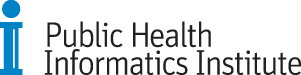 The following questions should be used by public health agencies and their partners considering a move to an eCR of STI system. Answering the following questions will allow for an assessment of readiness to implement eCR of STI.Questions for public health agency informatics teamDo you currently receive ELRs for chlamydia and gonorrhea (from any clinical sites)?If so, are these data elements mapped to your EDSS? Are the selected clinical sites currently represented via electronic laboratory reporting (ELR)? For chlamydia and gonorrhea? What, if any, existing transport mechanisms have been established with the healthcare system/clinical sites? (e.g., DIRECT XDR, PHINMS, SFTP, FHIR) Will use of the existing transport mechanisms incur additional cost for the data receiver? Will implementation of eCR for STIs require the creation or revision of any legal agreements (e.g., data use agreement, trading partner agreement, business associate agreement) to support the automated submission of protected health information from the clinical sites? Do you use a home-grown EDSS for chlamydia and gonorrhea, a commercial-off-the-shelf (COTS) system, or the NEDSS Base System?  Are any major EDSS updates or competing projects planned during the timeline that will impact eCR implementation resources? What in-house expertise is available on HL7 consolidated clinical document architecture? The eICR implementation guide? Do staff have experience with developing CDA files?Do staff have experience with troubleshooting CDA files?Will you need external technical assistance?What do you feel are your key facilitating factors for implementing eCR for STIs?What do you feel are your key barriers for implementing eCR for STIs?  Questions for electronic disease surveillance system vendorsCan the EDSS platform and version ingest an HL7 eICR? Which version(s)?This document is part of a toolkit created by the Public Health Informatics Institute and supported by cooperative agreement number 6- NU38OT000316 from the Centers for Disease Control and Prevention, Division of STD Prevention. See more at phii.org/ecr-sti-toolkit.